Sayı   :  		 …/12/2021Konu :  Teklif Mektubu               Sayın Yetkili,Üniversitemiz Beytepe Yerleşkesi Memur Kafeteryalarında 03/01/2022 – 31/12/2022 tarihleri arasında kullanılmak üzere ihtiyaç duyulan ilişik liste muhteviyatı (1) Kalem Akaryakıt (Motorin) Alımı 4734 sayılı Kamu İhale Kanunu’nun 22. Maddesinin (d) bendi gereğince sözleşme düzenlenerek temin edilecektir. Ürün tedarikinde 31/08/2013 tarih ve 28751 sayılı Resmi Gazete 2013/5216 karar sayısı ile yayımlanan K.İ.K Mal Alım Fiyat Farkı Hükümleri ve 4735 sayılı Kamu İhaleleri Sözleşmeleri Kanununun 8. Maddesine göre fiyat farkı uygulanacaktır. Bu çerçevede talebimizin müessesenizce temini mümkün ise Birim Fiyat Teklif Mektubunun   “İskonto Oranının” belirtilmesi kaydıyla en geç 30/12/2021 Perşembe günü saat 10.00’e  kadar Hacettepe Üniversitesi Memur Yemeği Yürütme Kurulu Başkanlığı Satınalma Birimine kapalı zarfta elden veya (0312) 305 20 76 Numaraya Faks ile iletilmesini rica ederim.Uygulanacak İskonto Oranı : 								          Özer PAKSOY                                                                                                      Başkan Yardımcısı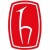 T.C.HACETTEPE ÜNİVERSİTESİMemur Yemeği Yürütme Kurulu BaşkanlığıBEYTEPE MEMUR KAFETERYALARI                                                                                                                                                                                                         (1) KALEM AKARYAKIT ALIMIBEYTEPE MEMUR KAFETERYALARI                                                                                                                                                                                                         (1) KALEM AKARYAKIT ALIMIBEYTEPE MEMUR KAFETERYALARI                                                                                                                                                                                                         (1) KALEM AKARYAKIT ALIMIBEYTEPE MEMUR KAFETERYALARI                                                                                                                                                                                                         (1) KALEM AKARYAKIT ALIMIBEYTEPE MEMUR KAFETERYALARI                                                                                                                                                                                                         (1) KALEM AKARYAKIT ALIMIBEYTEPE MEMUR KAFETERYALARI                                                                                                                                                                                                         (1) KALEM AKARYAKIT ALIMIBEYTEPE MEMUR KAFETERYALARI                                                                                                                                                                                                         (1) KALEM AKARYAKIT ALIMIS.NoCinsiCinsiBeytepe Memur KafeteryasıÖlçü BirimiBirim FiyatToplam1Akaryakıt (Motorin)18001800LitreGenel Toplam K.D.V. HariçGenel Toplam K.D.V. Hariç